Dimitar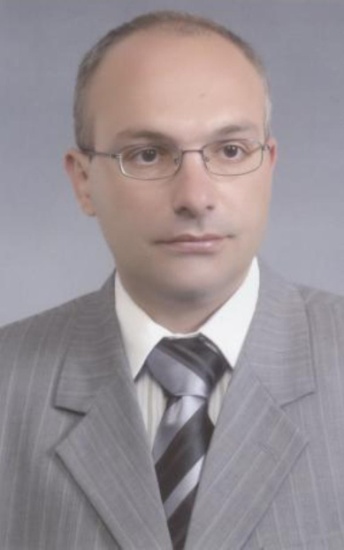 NIKOLOSKIDate of birth: May 6, 1974Place of birth: Veles, Republic of MacedoniaNationality: MacedonianAddress“Dimo Narednikot”, 63-2/87500 PrilepRepublic of MacedoniaPhone: 	+389 48 402 774Mobile:	+389 70 276 909	+389 78 234 604e-mail: dimitar.nikoloski@uklo.edu.mk	ndimitar@yahoo.comCurrent positionAssociate professor in Labour economics and EconometricsVice-dean for international cooperationFaculty of Economics-Prilep, University “St. Kliment Ohridski”-Bitola“Marksova”, 1337500 PrilepRepublic of MacedoniaEducationBachelor in economics, Faculty of Economics-Prilep, University “St. Kliment Ohridski”, Macedonia (1992-1996)Department: Economics - Statistics - CyberneticsDiploma work: “Personal information system”Master in Statistics, University of Neuchâtel, Switzerland (1998-2000)Master thesis: “Measures of income inequality in Macedonia” PhD in Economics, Staffordshire University, Business School (2002-2007)	PhD thesis: “The determinants of sustainable rate of unemployment in transition countries with particular reference to Macedonia”Professional and teaching experienceUniversity “St. Kliment Ohridski”, Faculty of Economics - Prilep, Demonstrator, 1997;University of Neuchâtel, Switzerland, Assistant in Applied Statistics, 1999;PREDA (Prilep Region Enterprise Development Agency), Project Assistant, 2000;Statistics and econometrics training course for employed in EVN-Macedonia, October 2008-February 2009;Teaching “Research methods” for the Master programme Entrepreneurship and local economic development (ELED), South-Eastern European University, March-June, 2011;Teaching “Managerial economics” for the MBA programme of the Franklin University (USA), Faculty of economics-Prilep, 2012-2015;National expert in skill forecasting and labour market developments, since May 2013, European Centre for the Development of Vocational Training (CEDEFOP);Junior short-term expert for the project “Further Modernisation of the Employment Service Agency”, design and delivery training focused on use of labour market information for better performance of Employment Service Centres (EuropeAid/129895/D/SER/MK), June-July, 2013.Seminars, workshops and summer schoolsInternational Institute for Political and Economic Studies, The Found for American Studies, Georgetown University, Athens, Greece, July 14 - 27, 1996;First joint conference for economic and democratic reforms in the Central and Eastern Europe, University “St. Kliment Ohridski” and Florida State University, Ohrid, Macedonia, June 1996;Second joint conference for economic and democratic reforms in the Central and Eastern Europe, University “St. Kliment Ohridski” and Florida State University, Ohrid, Macedonia, June 1997;International Debate Forum, Civic Education Project, Cluj-Napoca, Romania, May 1998;International Industrial Relations, Ohrid Summer University, Centro Studi Relazioni Industriali, Universita di Cagliari, Italia and Institute of Economics-Skopje, Macedonia, Ohrid, Macedonia, June 12-July 1, 2000;Democracy and Economy: Public Choice Approach, Centre for Liberal-Democratic Studies, Belgrade, Petrovac, Monte Negro, July 16-August 4, 2001;7.	Impact Evaluation of Active Labour Market Programmes, World Bank Workshop, Skopje, February 14-16, 2011;8.	 “Crisis Effects: Growth Prospects, Social Impact and Policy Responses in SEE and CIS”,	WIIW-GDN Workshop, Vienna, 11-12 July, 2011;Scientific happening: “Scientific and research activity in Macedonia – conditions, problems and perspectives”, Faculty of economics-Prilep, November 24, 2011;“Crisis Effects: Growth Prospects, Social Impact and Policy Responses in SEE and CIS”, WIIW-GDN Workshop, Vienna, 19-20 April, 2012;Regional workshop “Migration and remittances in the Western Balkans”, Analytica think-thank and ACSER, Skopje, August 29, 2013;“Forecasting skill supply and demand in Europe: 2013 Expert seminar on methodology and new ideas and validation workshop”, CEDEFOP Thessaloniki, October 3-4, 2013;Study visit “The dual VET system in Germany: Learning at the workplace”, Bonn, Germany, 25-29 November, 2013;Teaching mobility within Erasmus+ programme, University “Namik Kemal”, Tekirdag, Turkey, 18-22 May, 2015;“Forecasting skill supply and demand in Europe: Validation of 2016 forecasts”, Skillsnet technical workshop, CEDEFOP Thessaloniki, November 5-6, 2015;International conferences“Statistics as a Base for Creation of the Economic Policy and Economic Development in South-Eastern Europe“, Skopje, Macedonia, October 29-30, 2001; “Regional Cooperation and Economic Development”, Prilep and Ohrid, Macedonia, June 20-21, 2003; “Regional Development and Demographic Changes in Balkan Countries”, Niš, Serbia, June, 2003; “Economic Development and Reconstruction Policies in Southeast Europe – The Influence of European Integration”, Dubrovnik, Croatia, May 7-8, 2004;III Congress of Mathematicians of Macedonia, Struga, Macedonia, September 29 – October 2, 2005;“The Challenges of the New Economy”, Ohrid, Macedonia, 14-16 October, 2005;“Structural Changes and Demographic Trends in South European Countries”, Niš, Serbia, June, 2006;“The Economy and business in post-recession”, Prilep, Macedonia, 29 October, 2010;“4th International conference for entrepreneurship, innovation and regional development (ICEIRD)”, Ohrid, Macedonia, 5-7 May, 2011;”Economic and social challenges 2011 – Globalisation and sustainable development”, Tirana, Albania, 9-10 December 2011;“5th International conference for entrepreneurship, innovation and regional development (ICEIRD)”, Sofia, Bulgaria, 1-2 June, 2012;“Migration and labour market”, Krushevo, Macedonia, 19-20 October, 2012;“Researching Economic Development and Entrepreneurship in Transition Economies (REDETE)”, Banja Luka, Bosnia and Herzegovina, October 25-27, 2012;“3rd Young Scientists Forum on Central and South East Europe”, Vienna, Austria, December 06-08, 2012;“European Integration in Higher Education and Research in Western Balkans”, Belgrade, Serbia, May 13, 2013;“6th International conference for entrepreneurship, innovation and regional development (ICEIRD)”, Istanbul, Turkey, June 20-21, 2013;“Good governance in developing countries”, Faculty of Economics, University of Tirana, Faculty of Economics and Agribusiness, Agriculture university of Tirana in partnership with Regional Research Promotion Programme and University of Fribourg, Tirana, Albania, December 5-7, 2013;“13th International Postgraduate Conference on Central and Eastern Europe, Old Rules and New Traditions: Generational Divides in Central and Eastern Europe”, University College of London, School of Slavonic and East European Studies, London, UK, February 19-21, 2014;“How to achieve greater employment of students and graduates?”, Symposium organised by the Macedonian Academy of Sciences and Arts, Skopje, March 14, 2014;“Challenges of the Knowledge Society”, International conference, Bucharest, Romania, May 16-17, 2014;“SMEs Development and Innovation: Building Competitive Future of South-Eastern Europe”, Faculty of Economics-Prilep, supported by Central European Initiative (CEI), Ohrid, October 3-4, 2014;“Challenges of Contemporary Society”, Institute for Sociological, Political and Juridical Research, University “Ss. Cyril and Methodius”, Skopje, November 12, 2015;“Economics, Health and Happiness”, University of Applied Sciences and Arts of Southern Switzerland, Lugano, January 14-16, 2016;Scientific Projects“The influence of the changes in political and economic system upon the value orientations and types of political culture of the citizens in the Republic of Macedonia”, Faculty of Economics - Prilep and Ministry of Science of Macedonia, 2000;“Evaluation of the public needs for revitalisation of the Turkish Public Bath in Prilep”, Open Society Institute, April - June, 2001; “Study for economic development of the village of Malovishta”, PHARE Program, May - September 2001;“Joint Master for South-East Europe in Economics and Management Science Program”, TEMPUS Joint European Project 41077, 2006;“School for young researchers”, Center for economic, social and cultural development of the Republic of Macedonia, February–May, 2008;“Master Programme in Entrepreneurship and Local Economic Development (ELED)”, TEMPUS project No.145061-TEMPUS-2008-UK-JPHES;“The role of the alternative labour market adjustment mechanisms in Macedonia during the economic crisis”, wiiw GDN-SEE&CIS research competition 2011: “Crisis Effects: Growth Prospects, Social and Policy Responses in SEE and CIS”; July 2011-February 2012;“Matching supply and demand of skills on the labour markets in transition and development countries”, European Training Foundation (ETF), December 2011 – March 2012;“Developing a forecasting model of skill needs in Macedonia”, Open Society Foundations Alumni Grant Program, January 2013 – December 2013;“Further Modernisation of the Employment Service Agency”, Operational Programme Human Resource Development 2007-2013, EuropeAid/129895/D/SER/MK;“FISCAST: Building capacity, and tools for fiscal accountability, sustainability and transparency in Macedonia”, Finance Think, November 2015-April 2016;“The impact of Foreign Direct Investments on labour market outcomes: The case of Macedonia”, Global Development Network and CERGE-EI, Regional Research Competition, January-December 2016;Published articles and papers“Theoretical-Methodological Assumptions for Possible Research of the Public Opinion-Case study: The Influence of the Changes in Political and Economic System upon the Value Orientations and Types of Political Culture of the Citizens in Macedonia”, Yearbook of the Faculty of Economics - Prilep, April 2000;“Theoretical-Methodological Assumptions for Research of the Phenomenon of Underemployment in Macedonia”, Economics and Business, Skopje, May 2001; “Statistical Measures of Poverty With Review of the Poverty Measures for Macedonia”, Yearbook of the Faculty of Economics - Prilep, May 2001;“The Living Standard of the Citizens in Macedonia”, Proceedings from the Int. conference “Statistics as a Base for Creation of the Economic Policy and Economic Development in south-eastern Europe“, Skopje, October, 2001;“Is it Feasible a Trade-off Policy between Unemployment and Inflation in Macedonia?”, Economics and Business, Skopje, December 2001; “Theoretical Aspects of the Income Inequality”, Economics and Business, Skopje, June 2002; “Regional Characteristics of the Labour Markets in Transition Countries”, Proceedings from the international conference “Regional Cooperation and Economic Development”, Prilep and Ohrid, June 20-21, 2003;“Demographic Changes of the Labour Markets in Transition Countries with Reference to Macedonia”, Proceedings from the international conference “Regional Development and Demographic Changes in Balkan Countries”, Niš, Serbia, June, 2003;“Assessment of the Cultural Aspects of Satisfaction from Leisure in Macedonia”, Yearbook of the Faculty of Economics - Prilep, No.20, pp.186-208, 2003;“Labour Market Flows in Transition Countries with Particular Reference to Macedonia”, Proceedings from the International conference “Economic Development and Reconstruction Policies in Southeast Europe – The Influence of European Integration”, Dubrovnik, May 7-8, 2004;“Some Quantification Aspects of the Unemployment in Macedonia”, Economics and Business, Skopje, No.79/80 July/August, 2004;“Some Aspects of the Problem of Unemployment in Macedonia”, Economic Development, Vol.6, No.1-2-3, pp.241-260;“Stochastic Modelling of Labour Market Dynamics with an Application for Macedonia”, Proceedings from the III Congress of Mathematicians of Macedonia, Struga, September 29–October 2, 2005;“The New Economy and Macedonian Labour Market, How Close or Far They Are?”, Proceedings from the Conference “The Challenges of the New Economy”, Ohrid 14-16 October, 2005;“Some Aspects of the Income Inequality-Case study for Macedonia”, Proceedings from the international conference “Structural Changes and Demographic Trends in Southeastern European Countries”, Niš, Serbia, June 2006;“Applicability of the NAIRU concept for the Macedonian labour market”, Bulletin of the Ministry of finance, 09-10, 2008, pp.46-53;“The perspectives of the Macedonian labour market in the period of post-recessional development”, Proceedings from the Conference “The Economy and business in post-recession”, Prilep, 29 October 2010;“Labour market segmentation in the Republic of Macedonia”, Economics and Business, Skopje, No.154 March 2011;“Macedonian labour market and the role of university business incubators”, Proceedings from the 4th International conference for entrepreneurship, innovation and regional development ICEIRD, Ohrid 5-7 May 2011;“The labour market attachment in post-transitional countries – The case study of Macedonia”, Proceedings from the International conference ”Economic and social challenges and problems 2011 – Globalisation and sustainable development”, Tirana 9-10 December 2011;“Entrepreneurship in the informal sector as a form of labour market adjustment – The case study of Macedonia”, Proceedings from the 5th International conference for entrepreneurship, innovation and regional development”, Sofia, 1-2 June 2012;“The youth unemployment in Macedonia”, Economics and Business, Skopje, No. 170, August 2012;“The impact of labour market adjustment mechanisms on the labour market segmentation in Macedonia”, Proceedings from the International conference “Migration and labour market”, Krushevo, 19-20 October 2012;“The impact of the global social ambience in Macedonia on the labour market”, Proceedings from the International conference “Migration and labour market”, Krushevo, 19-20 October 2012;“The impact of economic crisis on the ease of doing business in the Western Balkans countries”, Proceedings from the International scientific conference “Researching Economic Development and Entrepreneurship in Transition Economies”, Banja Luka, Bosnia and Herzegovina, 25-27 October 2012;“Emigration and remittances as a form of labour market adjustment – The case study of Macedonia”, Analytical Journal, Vol.5, No.1, November 2012;“The role of the alternative labour market adjustment mechanisms in Macedonia during the economic crisis”, wiiw Balkan Observatory Working Paper No. 101, November 2012;“The determinants of the labour market segmentation in transition countries with particular reference to Macedonia”, Der Donauraum Volume 52, Issue 3-4, 2012, pp.429-444;“The Phillips curve in Macedonia as an instrument for policy creation”, Economics and Business, Skopje, No. 179, May 2013;“The needs assessment for university business incubators in South-Eastern European countries”, Proceedings from the 6th International conference for entrepreneurship, innovation and regional development, Istanbul, June 20-21, 2013;“The assessment of students’ satisfaction in the South-Eastern European countries: an alternative approach for evaluating the quality of higher education”, TEM Journal, Vol.2, No.3, September 2013;“An economic approach to the occupational safety and health: What lessons can be drawn for Macedonia?”, Proceedings from the first International scientific conference “Occupational and fire safety engineering”, Bitola, 4-5 October  2013;“Skills supply and demand in Macedonia: Deriving lessons for future policy interventions”, Proceedings from the conference “Good governance in developing countries” Tirana, 5-7 December 2013;“The dual system of vocational education and training in Germany”, Economics and Business, Skopje, No. 186, December 2013;“The socio-economic aspects of the unemployment problem in Macedonia”, Bulletin of papers of the Association for Science and Art – Prilep, Vol.26/27, pp.15-28, Prilep, 2014;“The Olympic games and the economy”, Economics and Business, Skopje, No. 188, February 2014;“Harnessing Innovation Potential of Crowd sourcing”, Proceedings from the 8th International Conference “Challenges of the Knowledge Society”, pp.541-548, Bucharest, 16-17 May 2014;“Does the Higher Education Promote Students’ Entrepreneurial Potential in the South-Eastern European Countries?”, Annals of the “Constantin Brâncuşi” University of Târgu Jiu, Economy Series, Issue 2/2014;“The students’ knowledge and skills – a precondition for their employability on the labour markets in South-Eastern Europe”, Proceedings from the symposium “How to achieve greater employment of students and graduates?”, Macedonian Academy of Sciences and Arts, 2014;“Youth unemployment and the role of the alternative labour market adjustment mechanisms – A case study of Macedonia”, Proceedings from the symposium “How to achieve greater employment of students and graduates?”, Macedonian Academy of Sciences and Arts, 2014;“Influential economists - Gary Becker”, Economics and Business, Skopje, No. 193, July 2014;“Analysis of SMEs financing in the Republic of Macedonia – Conditions and perspectives”, Annals of the “Constantin Brâncuşi” University of Târgu Jiu, Economy Series, Issue 3/2014;“Research and development in post-transition: The case study of Western Balkan countries”, Proceedings from the conference “SMEs Development and Innovation: Building Competitive Future of South-Eastern Europe”, Ohrid, October 3-4, 2014;“The determinants of gender differences in responses to unemployment in post-transition countries: the case of Macedonia”, Volume “A Life for Tomorrow - Social Transformations in South-East Europe”, Institute for Democracy “Societas Civilis” Skopje, February 2015, pp.155-172;“The Recent Economic Crisis and Youth Unemployment in Macedonia”, Proceedings from the International Conference “Challenges of Contemporary Society”, Skopje, November 12, 2015;“Inter and intra ethnical conflicts as factor for reducing of democratic and development capacities of Republic of Macedonia”, Proceedings from the International Conference “Challenges of Contemporary Society”, Skopje, November 12, 2015;“The impact of recent economic crisis on the subjective well-being of unemployed workers in Macedonia: The role of alternative adjustment mechanisms”, Proceedings from the International Conference “Economics, Health and Happiness”, Lugano, January 14-16, 2016;Published books“Citizens of the Republic of Macedonia at the end of twentieth and the beginning of twenty first century", co-authors Ljupcho Pechijareski and Stevcho Dimeski, Metafora, Prilep, March 2002;“Illustrated manual for Microfit 4.0 with solved problems in econometrics”, Faculty of Economics-Prilep, April 2008;“The sustainable rate of unemployment in transition countries – A case study for Macedonia”, VDM Verlag, May 2009;Articles in newspapers“Census yes, but only in proper circumstances”, Dnevnik, September 01, 2001“Balance between quality and quantity”, Dnevnik, February 11, 2011Other activities and achievementsSecretary of the Chair for Mathematics, statistics and cybernetics (later renamed in Chair for Business informatics) at the Faculty of economics-Prilep, 2006-2010;Second prize on the annual competition for young researchers in the field of macroeconomics organised by the Macedonian National Bank, April 2007;	Paper awarded: “A Model of Sustainable Rate of Unemployment in Transition Countries with Reference to Macedonia”;Member of the Association for Science and Art – Prilep, from November 2008;Translation from English to Macedonian the textbook “Operations Research: An Introduction” (eight edition), Hamdy, A. Taha, published by Magor, Skopje, 2010;Member of the editorial board of the journal “Equilibrium”, The Faculty of Economics-Prilep since 2010;President of the Commission for assessing the scientific papers at the University “St. Kliment Ohridski”-Bitola, 2011-2013;Member of the Programme committee, International conference “Migration and labour market”, Krushevo, 19-20 October, 2012;Member of the Programme committee, International conference “Occupational and fire safety engineering”, Bitola, 4-5 October, 2013;Member of the Program Board, Third Scientific Conference with International Participation “Economy of Integrations (ICEI), Using Knowledge to Move from Recession to Prosperity”, Tuzla, December 6-7, 2013;Member of the Programme committee, International conference “SMEs Development and Innovation: Building Competitive Future of South-Eastern Europe”, organised by Faculty of Economics-Prilep and Central European Initiative (CEI), Ohrid, October 3-4, 2014;Member of the Program Board, Fourth Scientific Conference with International Participation “Economy of Integrations (ICEI), Challenges of Economy in Environment under Crisis”, Tuzla, December 3-5, 2015;Head of the Centre for scientific research at the Faculty of Economics-Prilep, 2010-2014;Member of the Centre for Innovation and Development (CINNOD);Member of the Senate of the University “St. Kliment Ohridski”-Bitola since September, 2013.Language proficiencyMacedonian: native languageEnglish: fluentFrench: fluentCertificates: Business French “Le mot d’or”, 1995 and 1996Diploma: Alliance Française, 1998Computer skillsMicrosoft Office: Word, Excel, Power PointStatistical software: S-Plus, Stata, SPSS, MicrofitModelling software: MathCadData base software: FoxPro, Access